Comité de Normas Técnicas de la OMPI (CWS)Cuarta sesiónGinebra, 12 a 16 de mayo de 2014DECISIÓN DEL 44º PERÍODO DE SESIONES DE LA ASAMBLEA GENERAL DE LA OMPI EN RELACIÓN CON EL CWSDocumento preparado por la SecretaríaEn su tercera sesión, celebrada del 15 al 19 de abril de 2013, el CWS acordó que “la Presidenta del Comité pida a la Secretaría que prepare y presente el informe del CWS, y que transmita el pedido del CWS a la Asamblea General de modo que ésta instruya al CWS en relación con la labor futura en torno a los asuntos pendientes, conforme a la última frase del párrafo 5 del documento CWS/2/13” (véase el párrafo 22 del documento CWS/3/14).La Secretaría preparó y presentó el informe del CWS y transmitió la petición del CWS a la Asamblea General, según lo indicado anteriormente, en el documento WO/GA/43/16.  En el Anexo del presente documento figura el extracto del documento mencionado en relación con el CWS.A raíz de la decisión de la 51ª serie de reuniones de las Asambleas de concluir las deliberaciones sobre ese punto del orden del día en la siguiente sesión, en la 52ª serie de reuniones de las Asambleas se decidió lo siguiente (véase el párrafo 100 del documento WO/GA/44/6):“La Asamblea General de la OMPI: tomó nota de la información contenida en el documento WO/GA/43/16 en relación con el Comité de Normas Técnicas de la OMPI (CWS);tomó nota de las declaraciones formuladas por las delegaciones en el cuadragésimo tercero y cuadragésimo cuarto períodos de sesiones de la Asamblea General de la OMPI en 2013;  y pidió al CWS que prosiga la labor relativa a las cuestiones sobre las que se da cuenta en dicho documento.”Se invita al CWS a tomar nota de la decisión del 44º período de sesiones de la Asamblea General de la OMPI en relación con el CWS y de adoptar las medidas apropiadas al respecto.[Sigue el Anexo]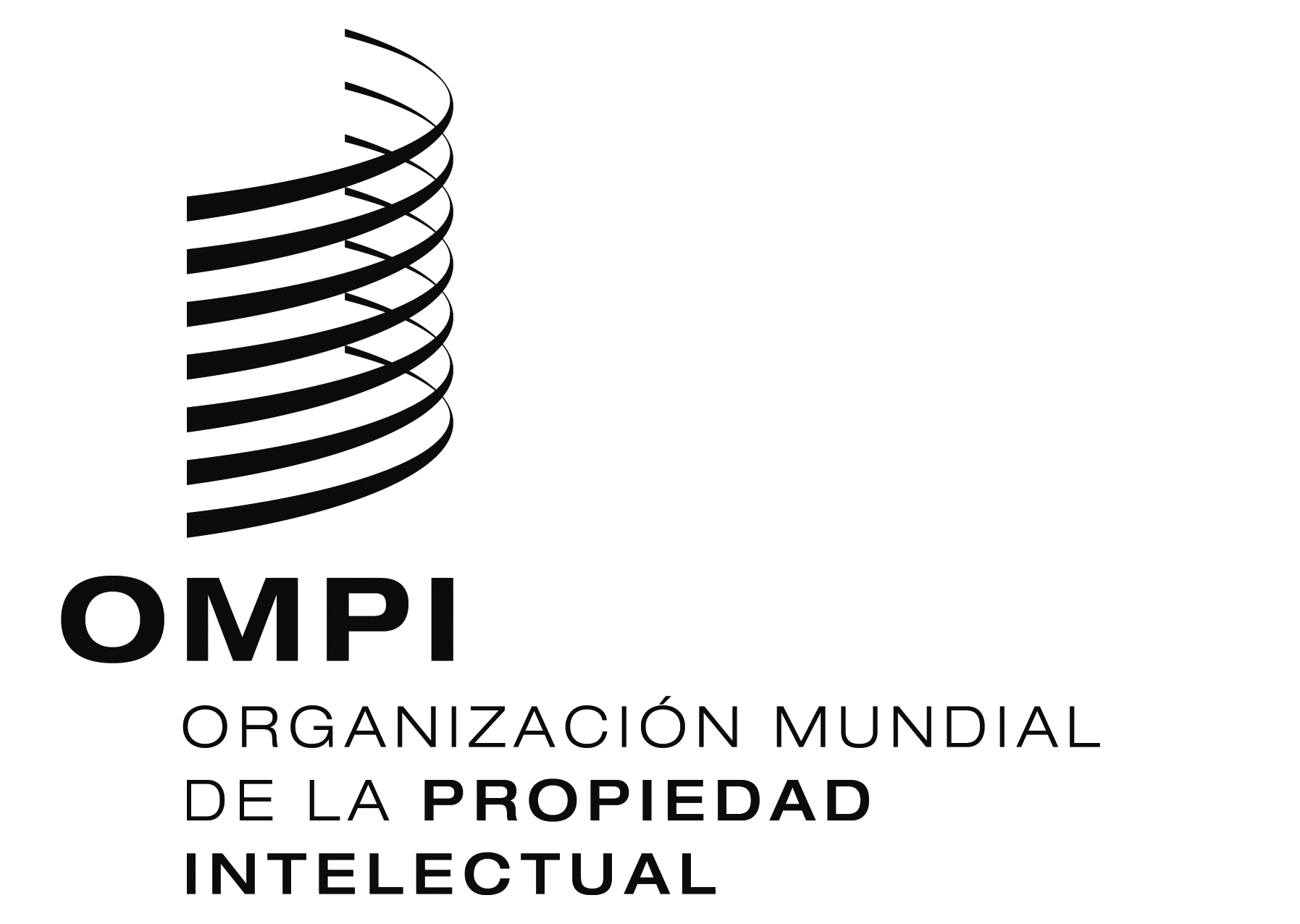 SCWS/4/2    CWS/4/2    CWS/4/2    ORIGINAL:  INGLÉSORIGINAL:  INGLÉSORIGINAL:  INGLÉSFECHA:  21 DE MARZO DE 2014FECHA:  21 DE MARZO DE 2014FECHA:  21 DE MARZO DE 2014